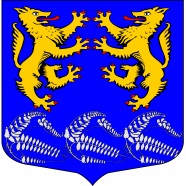 МУНИЦИПАЛЬНОЕ ОБРАЗОВАНИЕ«ЛЕСКОЛОВСКОЕ СЕЛЬСКОЕ ПОСЕЛЕНИЕ»ВСЕВОЛОЖСКОГО МУНИЦИПАЛЬНОГО РАЙОНА ЛЕНИНГРАДСКОЙ ОБЛАСТИА Д М И Н И С Т Р А Ц И ЯП О С Т А Н О В Л Е Н И Е29.11.2017 г.                                                                                                                     № 265дер. Верхние ОселькиОб утверждении Положения о  комиссии    по вопросам 
размещения нестационарных торговых объектов на территории
МО «Лесколовское сельское поселение» Всеволожского 
муниципального района Ленинградской области	В соответствии с Федеральным законом от 06 октября 2003 года 
№ 131-ФЗ «Об общих принципах организации местного самоуправления 
в Российской Федерации», Федеральным законом от 28 октября 2009 года № 381-Фз «Об основах государственного регулирования торговой деятельности 
в Российской Федерации», Постановлением Правительства Российской Федерации от 29 сентября 2010 года № 772 «Об утверждении правил включения нестационарных торговых объектов, расположенных на земельных участках, в зданиях, строениях и сооружениях, находящихся в государственной собственности, в схему размещения нестационарных торговых объектов», Приказом Комитета по развитию малого, среднего бизнеса и потребительского рынка Ленинградской области от 18 августа 2016 года № 22 «О порядке разработки и утверждения схем размещения нестационарных торговых объектов на территории муниципальных образований Ленинградской области», Решением Совета депутатов МО «Лесколовское сельское поселение»  от 30 мая 2017 года № 14 «Об утверждении Порядка разработки и утверждения схемы размещения нестационарных торговых объектов на территории муниципального образования», администрация МО «Лесколовское сельское поселение» Всеволожского муниципального района Ленинградской области   ПОСТАНОВЛЯЕТ:Утвердить Положение о комиссии по вопросам размещения нестационарных торговых объектов (НТО) на территории муниципального образования «Лесколовское сельское поселение» Всеволожского муниципального района Ленинградской области 
(далее – Комиссия по НТО) (Приложение 1).Утвердить состав Комиссии по НТО (Приложение 2).Опубликовать настоящее постановление в средствах массовой информации и на официальном сайте администрации муниципального образования «Лесколовское сельское поселение» Всеволожского муниципального района Ленинградской области.Контроль за исполнением постановления оставляю за собой.Настоящее постановление вступает в силу после официального опубликования.Глава администрации         					                          А.Г. АнанянНачальник сектора муниципальногоимущества и землепользования_________________ Н.В. ТаноноваГлавный специалист - юрист администрации________________ Е.В. Белякова                                                                                     Приложение 1                                                                                                           к  постановлению администрации                                                                                    Муниципального образования                                                                                  «Лесколовское сельское поселение»                                                                                 Всеволожского муниципального района                                                                                  Ленинградской области                                                                                    от  «29» ноября   2017 г. № 265ПОЛОЖЕНИЕо комиссии по вопросам размещения нестационарных торговых объектов на территории муниципального образования «Лесколовское сельское поселение» Всеволожского муниципального района Ленинградской области 1. Общие положения1.1. Настоящее Положение определяет цели и задачи, права и обязанности, структуру и регламент работы комиссии по вопросам размещения (установки) 
и эксплуатации временных нестационарных торговых объектов (далее – «Комиссия») на территории Лесколовского сельского поселения Всеволожского муниципального района Ленинградской области (далее – Муниципальное образование).1.2. Комиссия образована в целях:- размещения нестационарных торговых объектов (далее – НТО), используемых субъектами малого и среднего предпринимательства, осуществляющими торговую деятельность;- обеспечения устойчивого развития территории муниципального образования;- формирования торговой инфраструктуры с учетом видов и типов торговых объектов, форм и способов торговли;- обеспечения доступности товаров для населения, формирования конкурентной среды;- достижения нормативов минимальной обеспеченности населения площадями торговых объектов.1.3. В своей деятельности Комиссия руководствуется следующими нормативными правовыми документами:- Федеральным законом от 28.12.2009 г. № 381-ФЗ «Об основах государственного регулирования торговой деятельности в Российской Федерации»;- Федеральным законом от 06.10.2003 г. № 131-ФЗ «Об общих принципах организации местного самоуправления в Российской Федерации»;- постановлением Правительства Российской Федерации от 29.09.2010 г. 
№ 772 «Об утверждении Правил включения нестационарных торговых объектов на земельных участках, в зданиях, строениях, сооружениях, находящихся 
в государственной собственности, в схему размещения нестационарных торговых объектов»;- Приказ Комитета по развитию малого, среднего бизнеса 
и потребительского рынка от 12.112.2016 г. № 44 «Об утверждении нормативов минимальной обеспеченности населения муниципальных образований Ленинградской области площадью торговых объектов»;- постановлением Правительства Ленинградской области от 18.09.2016 г. 
№ 22 «О Порядке разработки и утверждения схем нестационарных торговых объектов на территории муниципальных образований Ленинградской области»;- Уставом муниципального образования.1.4. Комиссия формируется на основании постановления администрации муниципального образования.2. Задачи и функции Комиссии.2.1. Задачи Комиссии:2.1.1. Создание условий для организованной торговли, оптимизации размещения НТО на территории муниципального образования.2.1.2. Разработка предложений по рациональному размещению временных НТО на территории муниципального образования.2.1.3. Соблюдение прав и законных интересов населения, включая обеспечение доступности продовольственных и непродовольственных товаров 
и безопасности при размещении НТО.2.1.4. Соблюдение требования о размещении не менее чем шестидесяти процентов от общего количества НТО для использования субъектами малого или среднего предпринимательства, осуществляющими торговую деятельность.2.2. Функции Комиссии:2.2.1. Рассмотрение предложений и обращений субъектов малого 
и среднего предпринимательства по включению в схему размещения НТО 
с учетом достижения нормативов минимальной обеспеченности населения площадью торговых объектов.2.2.2. Осуществление подготовки заключения о возможности 
и целесообразности включения новых объектов НТО в схему размещения.2.2.3. Разработка схемы размещения НТО.2.2.4. Координация деятельности хозяйствующих субъектов, осуществляющих торговую деятельность. 3. Порядок формирования и полномочия Комиссии.3.1. Состав Комиссии утверждается постановлением администрации муниципального образования. 3.2. Комиссия состоит из председателя, секретаря и других членов Комиссии.3.3. Председатель и секретарь Комиссии являются членами Комиссии.3.4. Заседание Комиссии правомочно, если на нем присутствует не менее 2/3 состава членов Комиссии, в том числе председатель комиссии.3.5. Комиссия запрашивает у субъектов предпринимательства и других заинтересованных организаций необходимую информацию и документы, подтверждающие сведения об осуществлении деятельности предпринимателя 
и НТО в соответствие с требованиями действующего законодательства.3.6. Комиссия участвует в разработке проектов муниципальных правовых актов, регулирующих торговую деятельность на территории муниципального образования.3.7. В случае необходимости Комиссия имеет право привлекать к работе по согласованию  не входящих в состав Комиссии представителей органов государственной и муниципальной власти, руководителей предприятий, учреждений и организаций, общественных объединений, средств массовой информации.4. Порядок работы Комиссии.4.1. Заседания Комиссии проводятся по мере поступления заявлений 
о включении НТО в схему размещения, внесении изменений в схему размещения от субъектов предпринимательства.4.2. Заявление о включении, внесении изменений в схему размещения НТО рассматривается на заседании Комиссии в течение 30 дней с даты его поступления.4.3. По результатам рассмотрения заявления в течение 5 рабочих дней направляется в письменной форме уведомление о принятом решении:- внести изменения и (или) дополнения в проект схемы размещения, если представленные предложения соответствуют целям включения НТО в схему размещения;- отказать в принятии предложений, если предложения не соответствуют целям включения НТО в схему размещения.4.4. Заседание Комиссии считается правомочным, если на нем присутствует более половины ее членов.4.5. Решение Комиссии принимается простым большинством голосов присутствующих на заседании членов путем открытого голосования.4.6. В случае равенства голосов решающим является голос председателя Комиссии. При несогласии с принятым решением член Комиссии может письменно изложить свое мнение, которое подлежит обязательному приобщению к протоколу заседания.4.7. Решение Комиссии оформляется протоколом, который утверждается Председателем Комиссии и подписывается членами и секретарем Комиссии. На основании протокола осуществляется подготовка проекта нормативного правового акта о включении объекта (внесении изменений) в схему размещения НТО.4.8. Выписка из протокола с сопроводительным письмом, подписанным председателем Комиссии, в пятидневный срок направляется заявителю.Заключительные положения.Заключение Комиссии может быть обжаловано заинтересованными лицами в судебном порядке.Заявитель несет ответственность за подлинность предоставленных на рассмотрение Комиссии документов.                                                                                                       Приложение 2                                                                                          к постановлению администрации                                                                                                   Муниципального образования                                                                                «Лесколовское сельское поселение»                                                                                 Всеволожского муниципального района                                                                                  Ленинградской области                                                                                    от  «29» ноября   2017 г. № 265Состав комиссии по вопросам 
размещения нестационарных торговых объектов на территории
МО «Лесколовское сельское поселение» Всеволожского 
муниципального района Ленинградской области	Председатель Комиссии:Олещенко О.Н. – и.о. заместителя главы администрацииЗаместитель председателя Комиссии:Танонова Н.В. – начальник сектора муниципального имущества 
и землеустройства администрации;Члены Комиссии: 	Белякова Е.В. – главный специалист - юрист администрации;Лахно Н.В. – начальник сектора по экономике, бухгалтерскому учету 
и    отчетности администрации;	Кириченко Л.В. – председатель объединения предпринимателей «Перспектива»;	Депутат Совета депутатов муниципального образования – по согласованию.	Секретарь Комиссии:Злотникова А.Ю. – специалист сектора муниципального имущества 
и землеустройства администрации.